CONVENZIONE ITALGAS E’ disponibile uno sconto del 10% su tutti gli articoli presenti sul ns. e-shop https://www.ghiottogalfre.it/it/30-shop usufruibile indicando lo sconto Ghiotto10 in fase di ordinazione. Ghiotto tonno con funghi Porcini scatola Kg. 1.7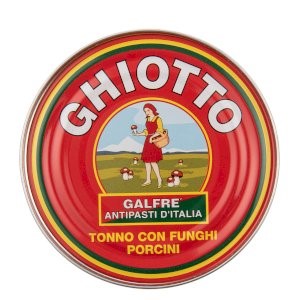 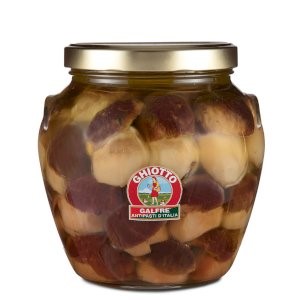 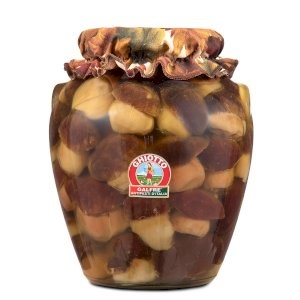 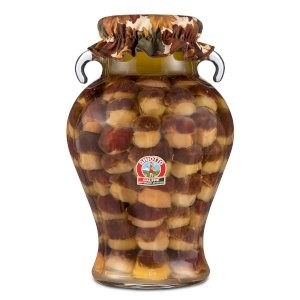 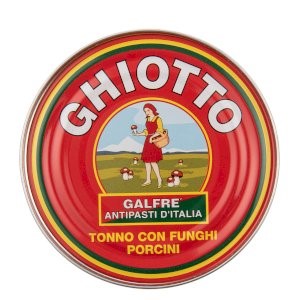 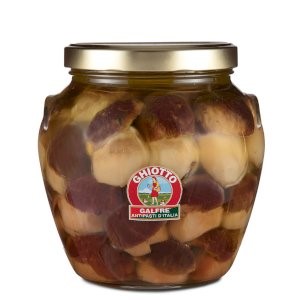 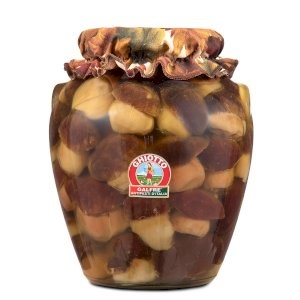 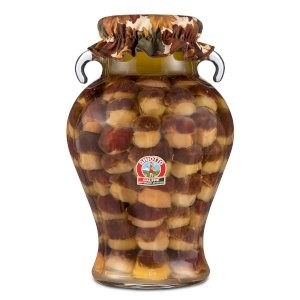  Porcini interi sott’olio d’oliva vaso orcio Kg. 1.6Porcini interi sott’olio d’oliva vaso orcio Kg.3Porcini interi sott’olio d’oliva vaso Anfora Kg. 4Porcini interi sott’olio d’oliva vaso orcio Kg. 1,6Porcini tagliati sott’olio d’oliva vaso orcio Kg. 3Porcini tagliati sott’olio d’oliva vaso anfora Kg. 4 Carciofini interi sott’olio d’oliva vaso orcio Kg. 3 Porcini Secchi “speciale” sacchetto g. 50 Grandi Auguri  Box Assaggio Ghiottonerie – 8 Specialità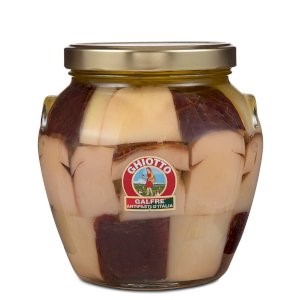 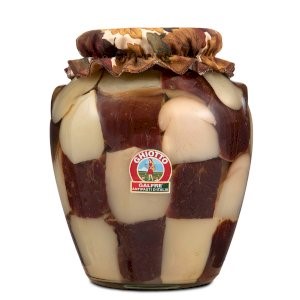 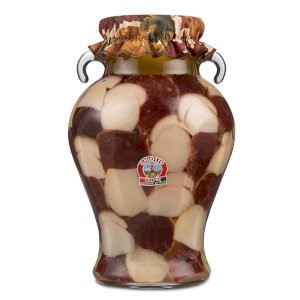 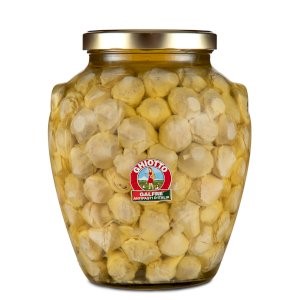 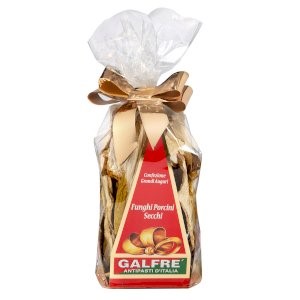 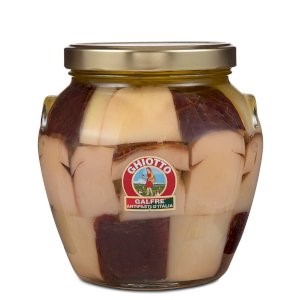 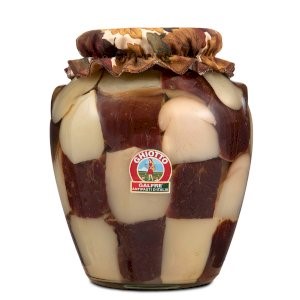 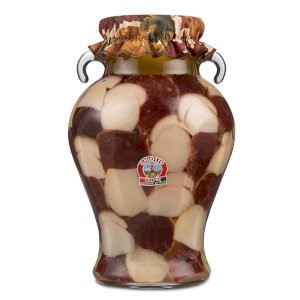 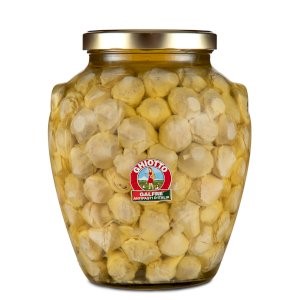 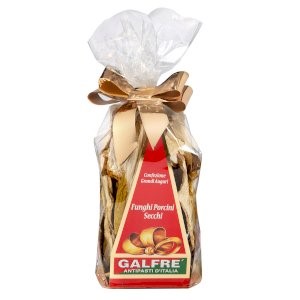 Confezione Regalo 7 Specialità Porcini interi sott’olio d’oliva vaso quadro g. 290 Ghiotto tonno con funghi porcini scatola g. 120 – 6 pezzi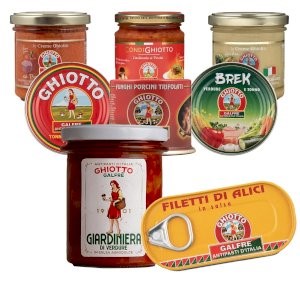 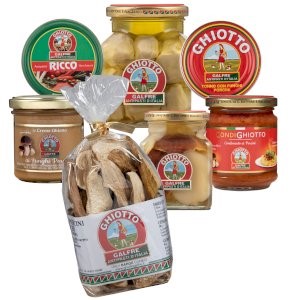 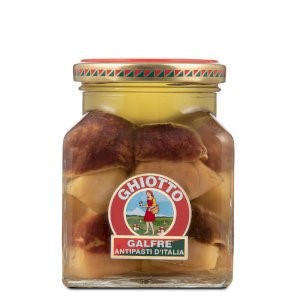 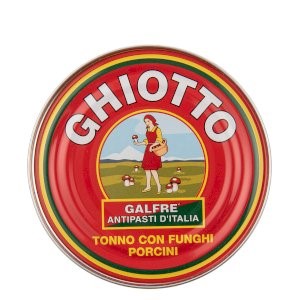 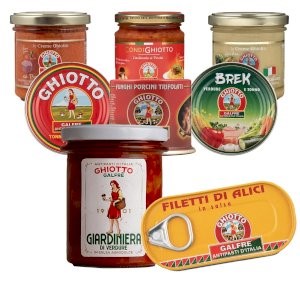 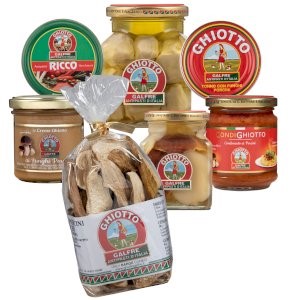 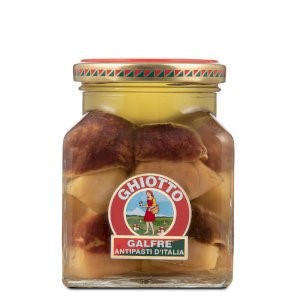 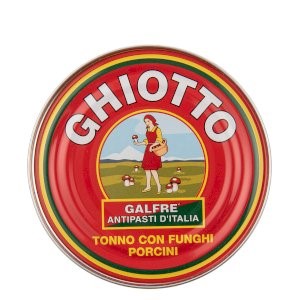  Brek verdure miste con tonno scatola g. 160 – 6 pezzi 	 Carciofi & Tonno scatola g. 160 – 6 pezzi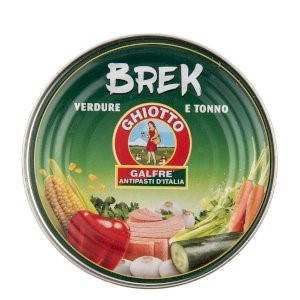 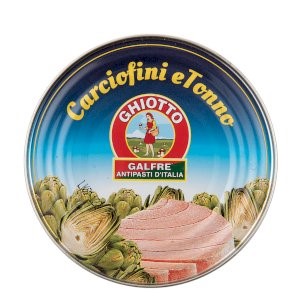 Filetti di Alici in salsa piccante scatola g. 50 – 6 pezziGiardiniera di verdure in salsa agrodolce vaso g. 190 – 6 pezzi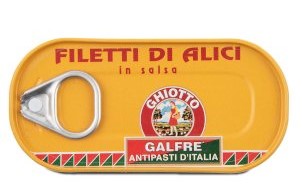 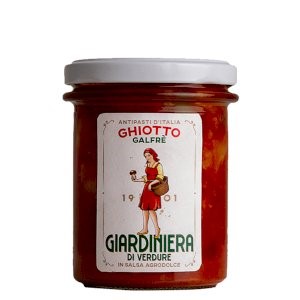 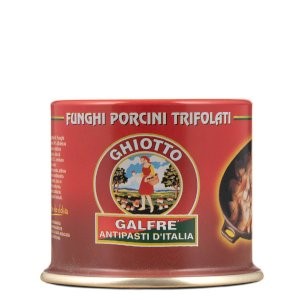 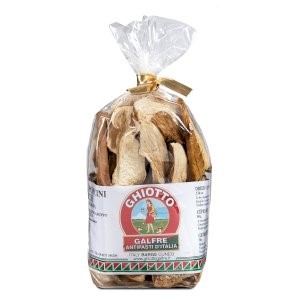 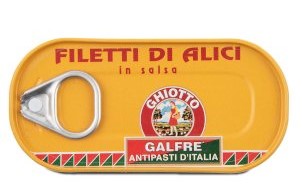 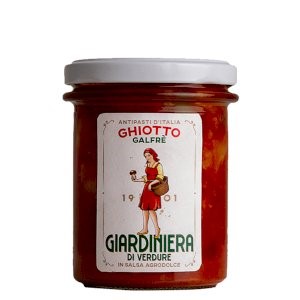 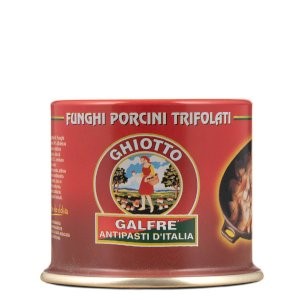 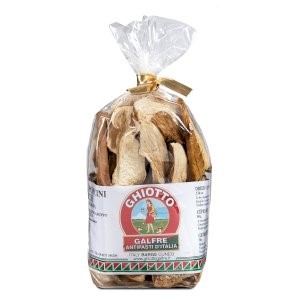  Funghi Porcini Trifolato scatola g. 120 – 6 pezziPorcini Secchi “Speciale” sacchetto g. 50 Porcini Secchi “Speciale” scatola g. 100Porcini tagliati sott’olio d’oliva vaso g. 190 Gusto Delicato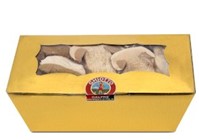 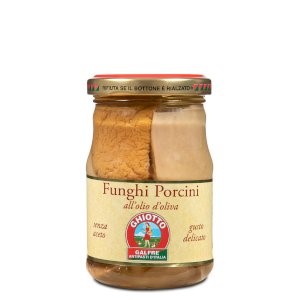 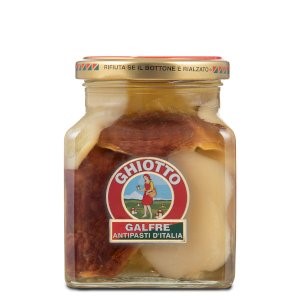 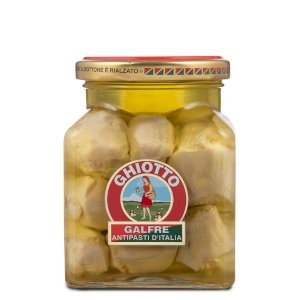 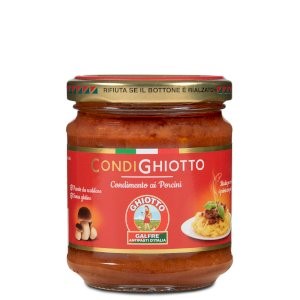 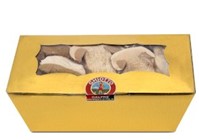 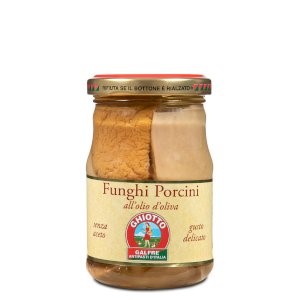 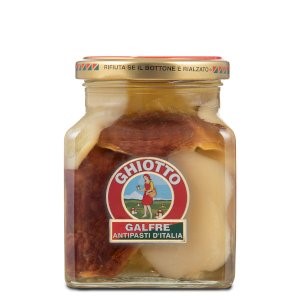 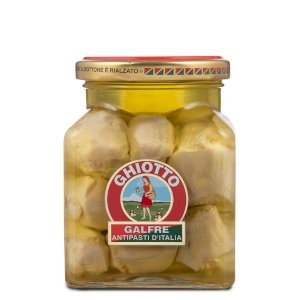 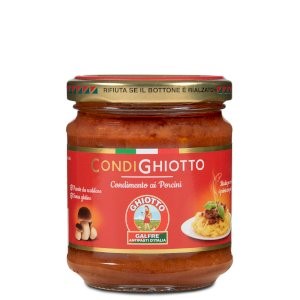  Porcini tagliati sott’olio d’oliva vaso quadro g. 290 Carciofini interi sott’olio d’oliva vaso quadro g. 290  Condighiotto vaso g. 180 Tutto Funghi vaso g. 180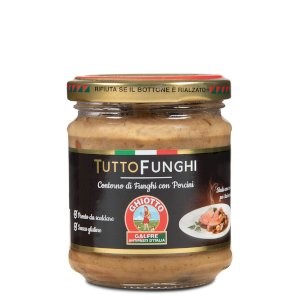 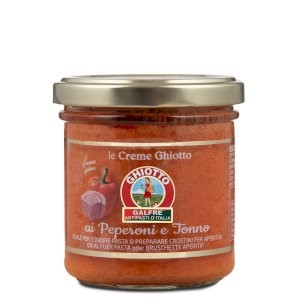 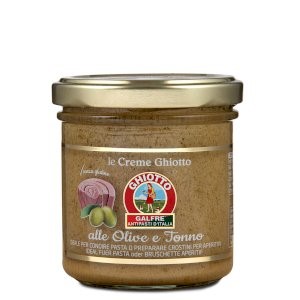 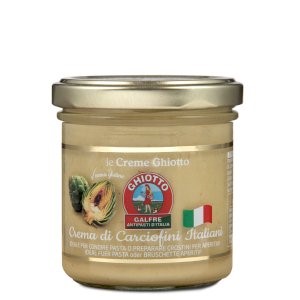 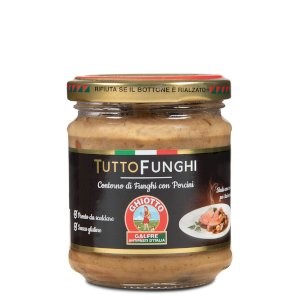 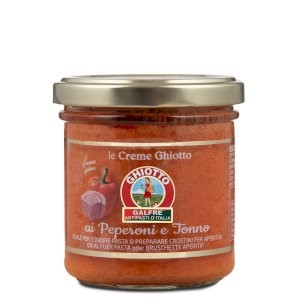 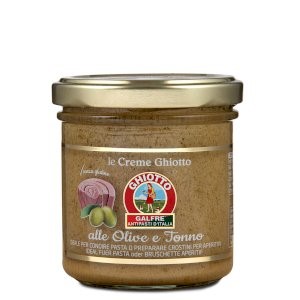 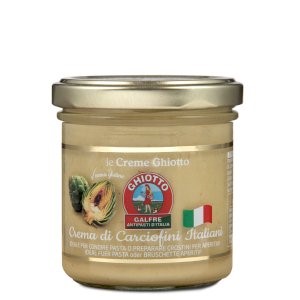  Crema di peperoni e tonno vaso g. 140Crema di olive e tonno vaso g. 140Crema di carciofini vaso g. 140 Crema di funghi porcini vaso g. 140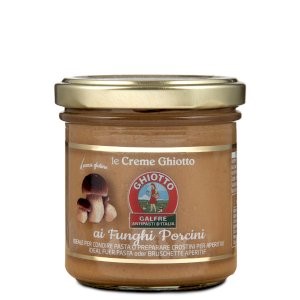 Crema di tonno e acciughe vaso g. 140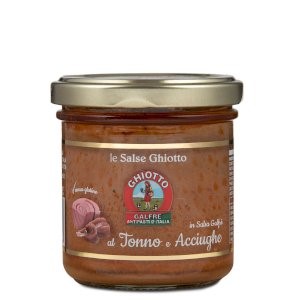 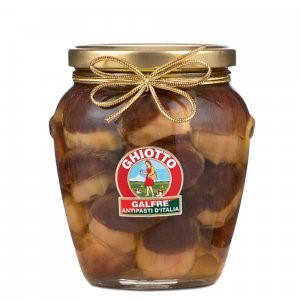 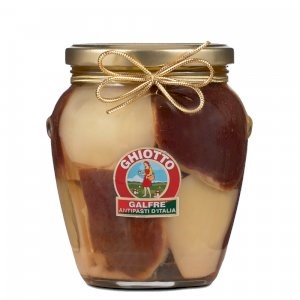 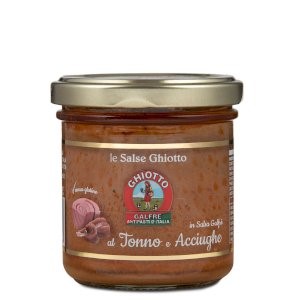 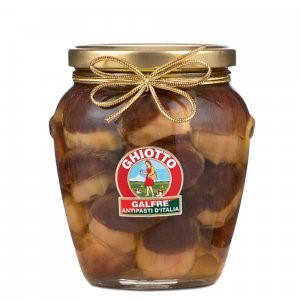 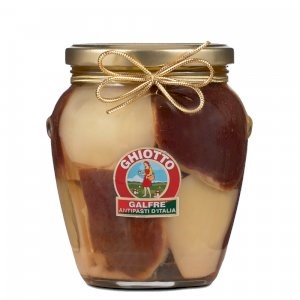 Porcini interi sott’olio d’oliva vaso orcio g. 530 Porcini tagliati sott’olio d’oliva vaso orcio g. 530  Carciofini interi sott’olio d’oliva vaso orcio g. 530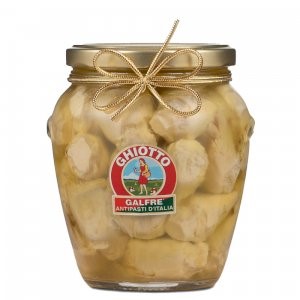  Box Regalo n° 1 – 6 Specialità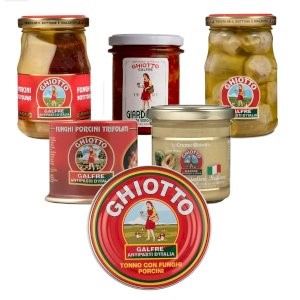  Box Regalo n° 2 – 8 Specialità  Box Regalo n° 3 – 9 Specialità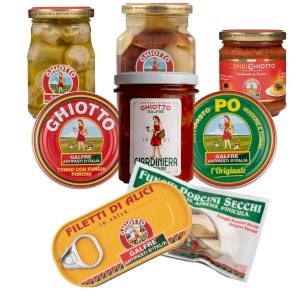  Antipasto Po verdure con tonno scatola g. 120 – 6 pezzi Ghiotto tonno con funghi porcini scatola g. 300Giardiniera di verdure in salsa agrodolce vaso Kg. 1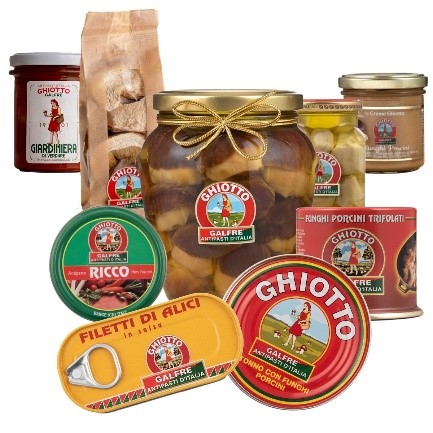 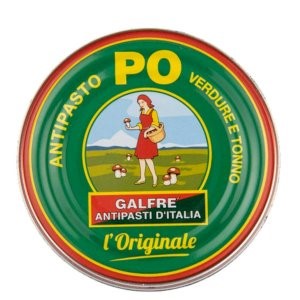 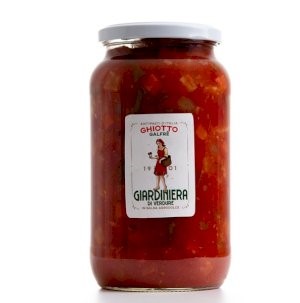 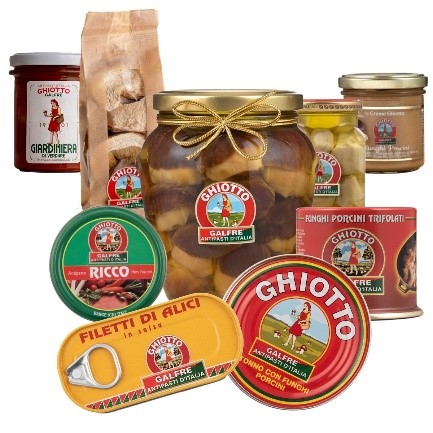 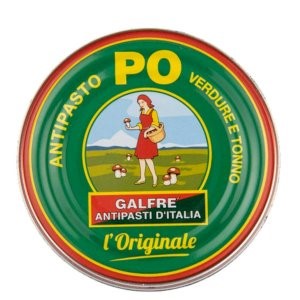 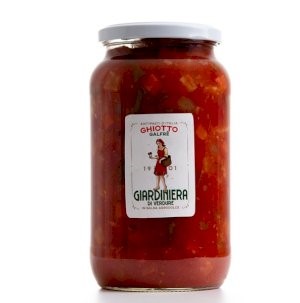 